MIDLAND COUNTIES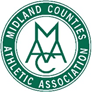 ATHLETIC ASSOCIATION30th ANNUAL GENERAL MEETINGSUNDAY 1st December 2019VENUE: BACK-STRAIGHT STANDALEXANDER STADIUMWALSALL ROADPERRY BARRBIRMINGHAM B42 2LRCOMMENCING AT 12 noonTo be followed by theTrack & Field League AGM at 2.00pmPreliminary Notice[All propositions to be included on the agenda for the Annual General Meeting must be received by the Honorary Secretary at the Headquarters of the Association by 3rd November 2019.   Propositions must be supported by three other Affiliated Clubs or Bodies. Nominations for officers shall be made in writing to the Honorary Secretary by 3rd November 2019 and signed by the proposer and seconder, who shall be Members of the Association]THE ANNUAL GENERAL MEETING7.1	The Annual General Meeting of the Association shall be held on such day, and at such time and place as the Management Group may decide.   At least 2 months notice of the Annual General Meeting shall be given on the website.7.2	All propositions to be included on the agenda for the Annual General Meeting must be received by the Honorary Secretary at the Headquarters of the Association at least 28 days before the date of the Annual General Meeting.   Propositions must be supported by three other Affiliated Clubs or Bodies.7.3 	The Honorary Secretary of the Association shall send to all Members by post or electronic means the agenda and relevant papers for the Annual General Meeting at least 14 days before the date of the meeting.   Such notice shall identify all the business to be conducted at the Annual General Meeting.7.4	The Annual General Meeting shall transact the following business:(i)	to receive and consider the Annual Report;(ii)	to receive and, if approved, adopt the independently examined Annual Accounts;(iii)	to elect the President, Chairman, Hon Secretary, Hon Treasurer, Hon Assistant Treasurer and other Officers of the Association;(Note:  Nominations for the President, Chairman, Hon Secretary, Hon Treasurer, Hon Assistant Treasurer, Officers and Vice -Presidents of the Association shall be made either	(a)	in writing to the Honorary Secretary not less than 28 days before the date of the Annual General Meeting and signed by the proposer and seconder, who shall be Members of the Association;or	(b)	by resolution of the Management Group passed by a two thirds majority of those present and voting).(iv)      The President, Chairman, Hon Secretary, Hon Treasurer, Hon Assistant Treasurer shall hold office for a term of three years and be eligible for re-election;(v)	to approve the appointment of independent Accountants;(vi)	to elect the Vice-Presidents, the number of which shall at no time exceed four, one of whom shall be the President-elect;(vii)	to elect the President-elect from the Vice-Presidents on the recommendation of the Management Group;(viii)	to elect the Trustees of the Association, the number of which shall at no time be less than five;(ix)	to confirm the election of the Chairman, Honorary Secretary and Honorary Treasurer (where applicable) of the following associations upon the recommendation of their members(a)	Midland Cross Country Association(b)	Midland Race Walking Association;            (x)	to confirm the election of the Chairman and Honorary Secretary of the                            following Working Groups(a)	the Track & Field Working Group(b)	the Road Running Working Group(c)	the Track & Field Officials Selection Advisory Group (Note – the elected persons must normally be of Technical Official Level 3 status);(xi)	to confirm the election of the Honorary Secretary for the Midland Track & Field League upon the recommendation of the League’s members.           (xii)	to elect Life Members from persons who have given lengthy and                         meritorious service to the Association or to athletics in the Area.  Nominations should be submitted by County Associations, Clubs or other                          Bodies to the Management Group for consideration and if approved, the nomination shall go forward for election at the Annual General Meeting of the Association.               (xiii)     At the end of his term of office the President of the Association shall                               automatically be appointed a Life Member of the Association;(xiv)	to transact other business, but only that for which notice has been given on the notice convening the meeting.